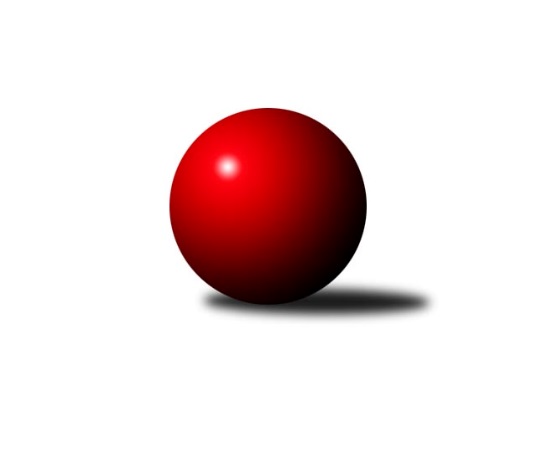 Č.20Ročník 2010/2011	13.6.2024 3.KLM A 2010/2011Statistika 20. kolaTabulka družstev:		družstvo	záp	výh	rem	proh	skore	sety	průměr	body	plné	dorážka	chyby	1.	SKK Podbořany	20	13	0	7	100.0 : 60.0 	(264.0 : 216.0)	3198	26	2133	1065	24.2	2.	KK Karlovy Vary	20	13	0	7	92.0 : 68.0 	(243.5 : 236.5)	3154	26	2144	1010	27	3.	TJ Jiskra Šabina	20	12	1	7	86.0 : 74.0 	(241.0 : 239.0)	3167	25	2133	1034	26.6	4.	TJ VTŽ Chomutov	20	11	2	7	84.5 : 75.5 	(250.0 : 230.0)	3174	24	2140	1034	30.6	5.	Kuželky Ji.Hazlov B	20	11	2	7	82.0 : 78.0 	(240.0 : 240.0)	3154	24	2122	1032	30.3	6.	TJ Kovohutě Příbram	20	9	3	8	77.0 : 83.0 	(245.0 : 235.0)	3161	21	2123	1037	27.2	7.	TJ Slovan Karlovy Vary	20	9	1	10	85.0 : 75.0 	(251.0 : 229.0)	3194	19	2128	1066	24.4	8.	KK Konstruktiva Praha  B	20	8	2	10	77.0 : 83.0 	(245.5 : 234.5)	3170	18	2144	1026	25.9	9.	TJ Dobřany	20	8	1	11	78.5 : 81.5 	(233.5 : 246.5)	3146	17	2130	1016	31.1	10.	SKK Rokycany B	20	8	0	12	75.5 : 84.5 	(234.5 : 245.5)	3175	16	2126	1048	29	11.	TJ Jiskra Hazlov A	20	8	0	12	67.5 : 92.5 	(216.5 : 263.5)	3121	16	2109	1012	32.8	12.	KK Slavoj Praha B	20	4	0	16	55.0 : 105.0 	(215.5 : 264.5)	3155	8	2123	1032	31.9Tabulka doma:		družstvo	záp	výh	rem	proh	skore	sety	průměr	body	maximum	minimum	1.	KK Karlovy Vary	10	10	0	0	64.0 : 16.0 	(147.5 : 92.5)	3345	20	3448	3208	2.	TJ Jiskra Šabina	10	10	0	0	61.0 : 19.0 	(138.5 : 101.5)	3112	20	3218	3002	3.	SKK Podbořany	10	9	0	1	62.0 : 18.0 	(151.0 : 89.0)	3394	18	3489	3336	4.	TJ Slovan Karlovy Vary	10	7	0	3	50.0 : 30.0 	(133.0 : 107.0)	3271	14	3377	3192	5.	KK Konstruktiva Praha  B	10	6	2	2	48.5 : 31.5 	(132.5 : 107.5)	3258	14	3337	3196	6.	Kuželky Ji.Hazlov B	10	7	0	3	47.0 : 33.0 	(124.5 : 115.5)	3198	14	3313	3096	7.	TJ VTŽ Chomutov	10	6	1	3	44.5 : 35.5 	(132.5 : 107.5)	3100	13	3188	3018	8.	TJ Kovohutě Příbram	10	5	2	3	41.0 : 39.0 	(129.5 : 110.5)	3080	12	3212	2970	9.	TJ Dobřany	10	5	1	4	47.0 : 33.0 	(133.5 : 106.5)	3259	11	3414	3143	10.	SKK Rokycany B	10	5	0	5	43.0 : 37.0 	(122.5 : 117.5)	3202	10	3289	3124	11.	TJ Jiskra Hazlov A	10	4	0	6	34.5 : 45.5 	(113.0 : 127.0)	3174	8	3295	3052	12.	KK Slavoj Praha B	10	2	0	8	28.0 : 52.0 	(104.5 : 135.5)	3124	4	3231	3027Tabulka venku:		družstvo	záp	výh	rem	proh	skore	sety	průměr	body	maximum	minimum	1.	TJ VTŽ Chomutov	10	5	1	4	40.0 : 40.0 	(117.5 : 122.5)	3185	11	3281	3086	2.	Kuželky Ji.Hazlov B	10	4	2	4	35.0 : 45.0 	(115.5 : 124.5)	3158	10	3328	3023	3.	TJ Kovohutě Příbram	10	4	1	5	36.0 : 44.0 	(115.5 : 124.5)	3171	9	3298	2938	4.	SKK Podbořany	10	4	0	6	38.0 : 42.0 	(113.0 : 127.0)	3173	8	3378	3033	5.	TJ Jiskra Hazlov A	10	4	0	6	33.0 : 47.0 	(103.5 : 136.5)	3127	8	3322	2964	6.	SKK Rokycany B	10	3	0	7	32.5 : 47.5 	(112.0 : 128.0)	3171	6	3341	2987	7.	TJ Dobřany	10	3	0	7	31.5 : 48.5 	(100.0 : 140.0)	3130	6	3231	2991	8.	KK Karlovy Vary	10	3	0	7	28.0 : 52.0 	(96.0 : 144.0)	3162	6	3424	2976	9.	TJ Slovan Karlovy Vary	10	2	1	7	35.0 : 45.0 	(118.0 : 122.0)	3198	5	3309	3031	10.	TJ Jiskra Šabina	10	2	1	7	25.0 : 55.0 	(102.5 : 137.5)	3175	5	3340	3060	11.	KK Konstruktiva Praha  B	10	2	0	8	28.5 : 51.5 	(113.0 : 127.0)	3157	4	3269	3003	12.	KK Slavoj Praha B	10	2	0	8	27.0 : 53.0 	(111.0 : 129.0)	3159	4	3263	2965Tabulka podzimní části:		družstvo	záp	výh	rem	proh	skore	sety	průměr	body	doma	venku	1.	KK Karlovy Vary	11	8	0	3	58.0 : 30.0 	(141.0 : 123.0)	3180	16 	6 	0 	0 	2 	0 	3	2.	Kuželky Ji.Hazlov B	11	7	1	3	48.0 : 40.0 	(135.5 : 128.5)	3154	15 	4 	0 	1 	3 	1 	2	3.	SKK Podbořany	11	7	0	4	55.0 : 33.0 	(142.5 : 121.5)	3211	14 	5 	0 	0 	2 	0 	4	4.	TJ Jiskra Šabina	11	6	1	4	40.0 : 48.0 	(124.5 : 139.5)	3172	13 	5 	0 	0 	1 	1 	4	5.	KK Konstruktiva Praha  B	11	5	2	4	44.0 : 44.0 	(140.5 : 123.5)	3197	12 	3 	2 	1 	2 	0 	3	6.	TJ VTŽ Chomutov	11	5	1	5	44.5 : 43.5 	(136.5 : 127.5)	3162	11 	4 	0 	2 	1 	1 	3	7.	TJ Kovohutě Příbram	11	4	3	4	43.0 : 45.0 	(130.5 : 133.5)	3126	11 	2 	2 	2 	2 	1 	2	8.	SKK Rokycany B	11	5	0	6	44.0 : 44.0 	(131.0 : 133.0)	3131	10 	3 	0 	3 	2 	0 	3	9.	TJ Slovan Karlovy Vary	11	4	1	6	45.0 : 43.0 	(139.0 : 125.0)	3186	9 	3 	0 	2 	1 	1 	4	10.	TJ Dobřany	11	4	1	6	40.5 : 47.5 	(126.0 : 138.0)	3175	9 	2 	1 	2 	2 	0 	4	11.	TJ Jiskra Hazlov A	11	4	0	7	36.0 : 52.0 	(116.0 : 148.0)	3124	8 	3 	0 	3 	1 	0 	4	12.	KK Slavoj Praha B	11	2	0	9	30.0 : 58.0 	(121.0 : 143.0)	3167	4 	0 	0 	5 	2 	0 	4Tabulka jarní části:		družstvo	záp	výh	rem	proh	skore	sety	průměr	body	doma	venku	1.	TJ VTŽ Chomutov	9	6	1	2	40.0 : 32.0 	(113.5 : 102.5)	3173	13 	2 	1 	1 	4 	0 	1 	2.	TJ Jiskra Šabina	9	6	0	3	46.0 : 26.0 	(116.5 : 99.5)	3159	12 	5 	0 	0 	1 	0 	3 	3.	SKK Podbořany	9	6	0	3	45.0 : 27.0 	(121.5 : 94.5)	3192	12 	4 	0 	1 	2 	0 	2 	4.	TJ Slovan Karlovy Vary	9	5	0	4	40.0 : 32.0 	(112.0 : 104.0)	3238	10 	4 	0 	1 	1 	0 	3 	5.	TJ Kovohutě Příbram	9	5	0	4	34.0 : 38.0 	(114.5 : 101.5)	3204	10 	3 	0 	1 	2 	0 	3 	6.	KK Karlovy Vary	9	5	0	4	34.0 : 38.0 	(102.5 : 113.5)	3164	10 	4 	0 	0 	1 	0 	4 	7.	Kuželky Ji.Hazlov B	9	4	1	4	34.0 : 38.0 	(104.5 : 111.5)	3172	9 	3 	0 	2 	1 	1 	2 	8.	TJ Dobřany	9	4	0	5	38.0 : 34.0 	(107.5 : 108.5)	3154	8 	3 	0 	2 	1 	0 	3 	9.	TJ Jiskra Hazlov A	9	4	0	5	31.5 : 40.5 	(100.5 : 115.5)	3168	8 	1 	0 	3 	3 	0 	2 	10.	KK Konstruktiva Praha  B	9	3	0	6	33.0 : 39.0 	(105.0 : 111.0)	3164	6 	3 	0 	1 	0 	0 	5 	11.	SKK Rokycany B	9	3	0	6	31.5 : 40.5 	(103.5 : 112.5)	3242	6 	2 	0 	2 	1 	0 	4 	12.	KK Slavoj Praha B	9	2	0	7	25.0 : 47.0 	(94.5 : 121.5)	3167	4 	2 	0 	3 	0 	0 	4 Zisk bodů pro družstvo:		jméno hráče	družstvo	body	zápasy	v %	dílčí body	sety	v %	1.	Lukáš Jarosch 	SKK Podbořany  	17	/	18	(94%)	54.5	/	72	(76%)	2.	Vladimír Šána 	SKK Podbořany  	17	/	19	(89%)	54	/	76	(71%)	3.	Oldřich Hendl 	TJ Kovohutě Příbram  	17	/	20	(85%)	54	/	80	(68%)	4.	Stanislav st. Březina 	KK Slavoj Praha B 	15	/	19	(79%)	54	/	76	(71%)	5.	Jaroslav Roj 	TJ Kovohutě Příbram  	14	/	18	(78%)	47.5	/	72	(66%)	6.	Ota Maršát st.	TJ Jiskra Hazlov A 	14	/	19	(74%)	42.5	/	76	(56%)	7.	Ladislav ml. Urban 	KK Karlovy Vary 	14	/	20	(70%)	45.5	/	80	(57%)	8.	Petr Beneš 	TJ Jiskra Šabina  	14	/	20	(70%)	42	/	80	(53%)	9.	Luboš Havel 	TJ VTŽ Chomutov 	13.5	/	19	(71%)	45	/	76	(59%)	10.	Josef Pauch 	SKK Rokycany B 	13	/	14	(93%)	38.5	/	56	(69%)	11.	Tomáš Pavlík 	TJ Slovan Karlovy Vary 	13	/	19	(68%)	51.5	/	76	(68%)	12.	Pavel Wohlmuth 	KK Konstruktiva Praha  B 	12	/	17	(71%)	44	/	68	(65%)	13.	Miroslav Handšuh 	TJ Slovan Karlovy Vary 	12	/	19	(63%)	41	/	76	(54%)	14.	Miroslav Bubla 	TJ Jiskra Šabina  	12	/	20	(60%)	47	/	80	(59%)	15.	Jan Vank 	KK Karlovy Vary 	12	/	20	(60%)	44	/	80	(55%)	16.	Michael Wittwar 	Kuželky Ji.Hazlov B 	12	/	20	(60%)	41.5	/	80	(52%)	17.	Jan Koubský 	TJ Dobřany 	11.5	/	19	(61%)	37	/	76	(49%)	18.	Martin Černý 	TJ VTŽ Chomutov 	11	/	16	(69%)	41.5	/	64	(65%)	19.	Jiří Kodalík 	TJ Dobřany 	11	/	16	(69%)	33	/	64	(52%)	20.	Evžen Valtr 	KK Slavoj Praha B 	11	/	18	(61%)	41	/	72	(57%)	21.	Pavel Kohlíček 	KK Konstruktiva Praha  B 	11	/	18	(61%)	37.5	/	72	(52%)	22.	Štěpán Šreiber 	SKK Rokycany B 	11	/	18	(61%)	35	/	72	(49%)	23.	Petr Hájek 	Kuželky Ji.Hazlov B 	11	/	20	(55%)	45.5	/	80	(57%)	24.	Václav Hlaváč st.	TJ Slovan Karlovy Vary 	11	/	20	(55%)	44.5	/	80	(56%)	25.	Josef ml. Fišer ml.	TJ Dobřany 	11	/	20	(55%)	42.5	/	80	(53%)	26.	Pavel Kučera 	TJ Jiskra Šabina  	10	/	14	(71%)	32.5	/	56	(58%)	27.	Stanislav st. Šmíd st.	TJ VTŽ Chomutov 	10	/	15	(67%)	35.5	/	60	(59%)	28.	Jaroslav ml. Pleticha ml.	KK Konstruktiva Praha  B 	10	/	17	(59%)	40.5	/	68	(60%)	29.	Pavel Řehánek 	KK Slavoj Praha B 	10	/	17	(59%)	35	/	68	(51%)	30.	Zdeněk Černý 	TJ VTŽ Chomutov 	10	/	18	(56%)	42.5	/	72	(59%)	31.	Martin Maršálek 	SKK Rokycany B 	10	/	18	(56%)	39	/	72	(54%)	32.	Vladimír Veselý st.	Kuželky Ji.Hazlov B 	10	/	19	(53%)	41	/	76	(54%)	33.	Josef Ženíšek 	KK Karlovy Vary 	10	/	20	(50%)	38	/	80	(48%)	34.	Jan Barchánek 	KK Konstruktiva Praha  B 	9.5	/	17	(56%)	40	/	68	(59%)	35.	Jaroslav Solín 	TJ Jiskra Hazlov A 	9.5	/	19	(50%)	40.5	/	76	(53%)	36.	Rudolf Hofmann 	SKK Podbořany  	9	/	16	(56%)	35	/	64	(55%)	37.	Martin Provazník 	TJ Dobřany 	9	/	16	(56%)	34.5	/	64	(54%)	38.	Jaroslav Otto 	TJ Dobřany 	9	/	16	(56%)	34	/	64	(53%)	39.	Lubomír Martinek 	KK Karlovy Vary 	9	/	16	(56%)	33.5	/	64	(52%)	40.	Petr Richtárech 	SKK Podbořany  	9	/	18	(50%)	33.5	/	72	(47%)	41.	Petr Jedlička 	TJ Jiskra Hazlov A 	9	/	20	(45%)	41.5	/	80	(52%)	42.	Stanislav Novák 	Kuželky Ji.Hazlov B 	9	/	20	(45%)	38.5	/	80	(48%)	43.	Ladislav st. Urban 	KK Karlovy Vary 	8	/	11	(73%)	22.5	/	44	(51%)	44.	Roman Folta 	TJ VTŽ Chomutov 	8	/	13	(62%)	30	/	52	(58%)	45.	Jiří Hojsák 	TJ Slovan Karlovy Vary 	8	/	14	(57%)	24.5	/	56	(44%)	46.	František Průša 	TJ Slovan Karlovy Vary 	8	/	18	(44%)	40	/	72	(56%)	47.	Jiří Beneš 	TJ Jiskra Šabina  	8	/	18	(44%)	35.5	/	72	(49%)	48.	Pavel Staša 	TJ Slovan Karlovy Vary 	8	/	19	(42%)	32	/	76	(42%)	49.	Petr Fara 	SKK Rokycany B 	8	/	20	(40%)	36	/	80	(45%)	50.	Michal Wohlmuth 	SKK Rokycany B 	7	/	11	(64%)	23	/	44	(52%)	51.	Robert st. Suchomel st.	TJ VTŽ Chomutov 	7	/	12	(58%)	25	/	48	(52%)	52.	Ondřej Šárovec 	KK Konstruktiva Praha  B 	7	/	14	(50%)	28.5	/	56	(51%)	53.	Jan Ambra 	SKK Podbořany  	7	/	14	(50%)	28.5	/	56	(51%)	54.	Pavel Boháč 	KK Karlovy Vary 	7	/	16	(44%)	34.5	/	64	(54%)	55.	Petr Kříž 	TJ Kovohutě Příbram  	7	/	18	(39%)	36	/	72	(50%)	56.	Václav Pop 	SKK Podbořany  	7	/	19	(37%)	33.5	/	76	(44%)	57.	Pavel Repčík 	Kuželky Ji.Hazlov B 	7	/	20	(35%)	38.5	/	80	(48%)	58.	Pavel Sloup 	TJ Dobřany 	6	/	13	(46%)	25	/	52	(48%)	59.	Jiří Kačírek 	TJ Jiskra Šabina  	6	/	16	(38%)	29	/	64	(45%)	60.	Jan Weigert 	TJ Kovohutě Příbram  	6	/	18	(33%)	35	/	72	(49%)	61.	Petr Haken 	Kuželky Ji.Hazlov B 	6	/	19	(32%)	30	/	76	(39%)	62.	Petr Čolák 	KK Karlovy Vary 	5	/	12	(42%)	21.5	/	48	(45%)	63.	Bedřich Varmuža 	SKK Rokycany B 	5	/	18	(28%)	33	/	72	(46%)	64.	Bohumil Maněna 	TJ Jiskra Šabina  	5	/	18	(28%)	30	/	72	(42%)	65.	Pavel Benčík 	TJ Jiskra Hazlov A 	5	/	18	(28%)	26	/	72	(36%)	66.	Václav Posejpal 	KK Konstruktiva Praha  B 	4.5	/	7	(64%)	15.5	/	28	(55%)	67.	Zdeněk Eichler 	TJ Jiskra Hazlov A 	4	/	9	(44%)	17.5	/	36	(49%)	68.	Jaroslav Bulant 	TJ Jiskra Hazlov A 	4	/	9	(44%)	15.5	/	36	(43%)	69.	Jaroslav Lefner 	SKK Podbořany  	4	/	10	(40%)	20	/	40	(50%)	70.	Jindřich Seidl 	TJ Jiskra Hazlov A 	3	/	4	(75%)	9.5	/	16	(59%)	71.	Luboš Řezáč 	TJ Kovohutě Příbram  	3	/	5	(60%)	10.5	/	20	(53%)	72.	Martin Trakal 	TJ Slovan Karlovy Vary 	3	/	5	(60%)	8	/	20	(40%)	73.	Petr Polák 	TJ Kovohutě Příbram  	3	/	9	(33%)	16	/	36	(44%)	74.	Jan Králík 	KK Konstruktiva Praha  B 	3	/	9	(33%)	15.5	/	36	(43%)	75.	Roman Cypro 	KK Slavoj Praha B 	3	/	11	(27%)	17	/	44	(39%)	76.	Milan Vrabec 	TJ Dobřany 	3	/	11	(27%)	14.5	/	44	(33%)	77.	David Hošek 	TJ Kovohutě Příbram  	3	/	14	(21%)	23	/	56	(41%)	78.	Antonín Doubrava 	KK Konstruktiva Praha  B 	3	/	14	(21%)	18.5	/	56	(33%)	79.	Miroslav Bubeník 	KK Slavoj Praha B 	3	/	15	(20%)	16.5	/	60	(28%)	80.	Petr Pravlovský 	KK Slavoj Praha B 	3	/	17	(18%)	25	/	68	(37%)	81.	Jaroslav Pichl 	KK Slavoj Praha B 	2	/	2	(100%)	5.5	/	8	(69%)	82.	Tomáš Ćíž 	TJ Kovohutě Příbram  	2	/	2	(100%)	4	/	8	(50%)	83.	Jaroslav Nový 	TJ Jiskra Šabina  	2	/	8	(25%)	14	/	32	(44%)	84.	Libor Bureš 	SKK Rokycany B 	2	/	10	(20%)	12.5	/	40	(31%)	85.	František st. Mazák st.	TJ Jiskra Hazlov A 	2	/	16	(13%)	18	/	64	(28%)	86.	Zdeněk Lukáš 	TJ Kovohutě Příbram  	1	/	1	(100%)	3	/	4	(75%)	87.	Tomáš Pittner 	SKK Rokycany B 	1	/	1	(100%)	3	/	4	(75%)	88.	Jaroslav Knespl 	TJ Jiskra Hazlov A 	1	/	1	(100%)	2.5	/	4	(63%)	89.	Johannes Luster 	TJ Slovan Karlovy Vary 	1	/	1	(100%)	2	/	4	(50%)	90.	Václav Tajbl st.	SKK Podbořany  	1	/	1	(100%)	2	/	4	(50%)	91.	Miroslav Repčík  	Kuželky Ji.Hazlov B 	1	/	2	(50%)	5	/	8	(63%)	92.	Ladislav Moulis 	SKK Rokycany B 	1	/	2	(50%)	4	/	8	(50%)	93.	Václav Zápotočný 	TJ Slovan Karlovy Vary 	1	/	2	(50%)	3.5	/	8	(44%)	94.	Jaroslav Wagner 	SKK Podbořany  	1	/	2	(50%)	3	/	8	(38%)	95.	Josef st. Fišer 	TJ Dobřany 	1	/	2	(50%)	3	/	8	(38%)	96.	Arnošt Filo 	TJ VTŽ Chomutov 	1	/	6	(17%)	9	/	24	(38%)	97.	Václav Pinc 	TJ Kovohutě Příbram  	1	/	10	(10%)	14	/	40	(35%)	98.	Miroslav Vašíček 	SKK Rokycany B 	0.5	/	2	(25%)	3	/	8	(38%)	99.	Viktor Jungbauer 	KK Slavoj Praha B 	0	/	1	(0%)	1	/	4	(25%)	100.	Stanislav Vesecký 	KK Konstruktiva Praha  B 	0	/	1	(0%)	1	/	4	(25%)	101.	Stanislav ml. Březina ml.	KK Slavoj Praha B 	0	/	1	(0%)	1	/	4	(25%)	102.	Daniel Prošek 	KK Slavoj Praha B 	0	/	1	(0%)	0.5	/	4	(13%)	103.	Robert Ambra 	SKK Podbořany  	0	/	1	(0%)	0	/	4	(0%)	104.	Petr Žampa 	SKK Rokycany B 	0	/	2	(0%)	3	/	8	(38%)	105.	Tomáš Beck st.	TJ Slovan Karlovy Vary 	0	/	2	(0%)	3	/	8	(38%)	106.	Josef Dienstbier 	SKK Rokycany B 	0	/	2	(0%)	1	/	8	(13%)	107.	Václav Veselý  	TJ Jiskra Hazlov A 	0	/	2	(0%)	0.5	/	8	(6%)	108.	Stanislav Novák 	TJ VTŽ Chomutov 	0	/	3	(0%)	2	/	12	(17%)	109.	Stanislav ml. Šmíd ml.	TJ VTŽ Chomutov 	0	/	6	(0%)	5	/	24	(21%)	110.	Jakub Pytlík 	KK Slavoj Praha B 	0	/	12	(0%)	14.5	/	48	(30%)Průměry na kuželnách:		kuželna	průměr	plné	dorážka	chyby	výkon na hráče	1.	Podbořany, 1-4	3314	2201	1113	24.1	(552.4)	2.	Karlovy Vary, 1-4	3271	2180	1091	23.5	(545.3)	3.	CB Dobřany, 1-4	3244	2177	1067	26.7	(540.8)	4.	KK Konstruktiva Praha, 1-6	3197	2148	1049	27.0	(533.0)	5.	SKK Rokycany, 1-4	3194	2141	1053	27.0	(532.4)	6.	Hazlov, 1-4	3186	2146	1039	34.1	(531.1)	7.	Golf Chomutov, 1-4	3080	2086	993	36.9	(513.4)	8.	TJ Fezko Strakonice, 1-4	3073	2076	996	26.3	(512.2)	9.	Kraslice, 1-4	3064	2064	1000	30.6	(510.7)Nejlepší výkony na kuželnách:Podbořany, 1-4SKK Podbořany 	3489	8. kolo	Lukáš Jarosch 	SKK Podbořany 	653	8. koloSKK Podbořany 	3446	4. kolo	Vladimír Šána 	SKK Podbořany 	632	20. koloSKK Podbořany 	3417	16. kolo	Lukáš Jarosch 	SKK Podbořany 	622	4. koloSKK Podbořany 	3407	20. kolo	Vladimír Šána 	SKK Podbořany 	609	18. koloSKK Podbořany 	3406	18. kolo	Lukáš Jarosch 	SKK Podbořany 	608	18. koloSKK Podbořany 	3403	14. kolo	Rudolf Hofmann 	SKK Podbořany 	608	10. koloSKK Podbořany 	3357	2. kolo	Lukáš Jarosch 	SKK Podbořany 	607	14. koloSKK Podbořany 	3341	12. kolo	Lukáš Jarosch 	SKK Podbořany 	605	20. koloSKK Podbořany 	3337	6. kolo	Lukáš Jarosch 	SKK Podbořany 	605	12. koloSKK Podbořany 	3336	10. kolo	Rudolf Hofmann 	SKK Podbořany 	604	4. koloKarlovy Vary, 1-4KK Karlovy Vary	3448	9. kolo	Stanislav st. Březina 	KK Slavoj Praha B	630	8. koloKK Karlovy Vary	3424	4. kolo	Vladimír Šána 	SKK Podbořany 	614	9. koloKK Karlovy Vary	3416	5. kolo	Pavel Boháč 	KK Karlovy Vary	610	5. koloSKK Podbořany 	3378	9. kolo	Stanislav st. Březina 	KK Slavoj Praha B	607	13. koloTJ Slovan Karlovy Vary	3377	2. kolo	Josef Ženíšek 	KK Karlovy Vary	605	3. koloKK Karlovy Vary	3364	13. kolo	Jan Vank 	KK Karlovy Vary	602	5. koloKK Karlovy Vary	3364	3. kolo	František Průša 	TJ Slovan Karlovy Vary	600	16. koloKK Karlovy Vary	3351	1. kolo	Jan Vank 	KK Karlovy Vary	599	17. koloKK Karlovy Vary	3350	15. kolo	Lukáš Jarosch 	SKK Podbořany 	599	9. koloKK Karlovy Vary	3344	10. kolo	Jaroslav Roj 	TJ Kovohutě Příbram 	598	14. koloCB Dobřany, 1-4TJ Dobřany	3414	14. kolo	Pavel Sloup 	TJ Dobřany	595	14. koloSKK Podbořany 	3332	19. kolo	Ota Maršát st.	TJ Jiskra Hazlov A	589	4. koloKuželky Ji.Hazlov B	3328	16. kolo	Stanislav st. Březina 	KK Slavoj Praha B	589	18. koloTJ Dobřany	3314	16. kolo	Jaroslav Otto 	TJ Dobřany	587	14. koloTJ Dobřany	3290	11. kolo	Václav Hlaváč st.	TJ Slovan Karlovy Vary	585	9. koloTJ Dobřany	3286	18. kolo	Vladimír Šána 	SKK Podbořany 	581	19. koloTJ Dobřany	3283	9. kolo	Josef ml. Fišer ml.	TJ Dobřany	580	16. koloTJ Jiskra Šabina 	3281	6. kolo	Josef ml. Fišer ml.	TJ Dobřany	577	11. koloTJ Slovan Karlovy Vary	3248	9. kolo	Petr Hájek 	Kuželky Ji.Hazlov B	576	16. koloTJ Dobřany	3242	19. kolo	Oldřich Hendl 	TJ Kovohutě Příbram 	576	2. koloKK Konstruktiva Praha, 1-6SKK Rokycany B	3341	15. kolo	Evžen Valtr 	KK Slavoj Praha B	595	16. koloKK Konstruktiva Praha  B	3337	13. kolo	Martin Provazník 	TJ Dobřany	595	1. koloTJ Kovohutě Příbram 	3298	6. kolo	Václav Posejpal 	KK Konstruktiva Praha  B	594	13. koloKK Konstruktiva Praha  B	3294	1. kolo	Štěpán Šreiber 	SKK Rokycany B	593	15. koloKK Konstruktiva Praha  B	3276	18. kolo	Pavel Kohlíček 	KK Konstruktiva Praha  B	593	15. koloKK Konstruktiva Praha  B	3272	8. kolo	Jaroslav ml. Pleticha ml.	KK Konstruktiva Praha  B	592	10. koloKK Konstruktiva Praha  B	3261	15. kolo	Pavel Kohlíček 	KK Konstruktiva Praha  B	589	8. koloKK Konstruktiva Praha  B	3258	6. kolo	Pavel Wohlmuth 	KK Konstruktiva Praha  B	581	5. koloKK Konstruktiva Praha  B	3248	5. kolo	Michal Wohlmuth 	SKK Rokycany B	580	15. koloSKK Podbořany 	3238	5. kolo	Martin Trakal 	TJ Slovan Karlovy Vary	578	13. koloSKK Rokycany, 1-4SKK Rokycany B	3289	18. kolo	Stanislav st. Březina 	KK Slavoj Praha B	599	10. koloTJ VTŽ Chomutov	3273	13. kolo	Josef Pauch 	SKK Rokycany B	587	10. koloSKK Podbořany 	3252	3. kolo	Pavel Řehánek 	KK Slavoj Praha B	586	10. koloTJ Kovohutě Příbram 	3247	16. kolo	Oldřich Hendl 	TJ Kovohutě Příbram 	581	16. koloKK Konstruktiva Praha  B	3226	4. kolo	Lukáš Jarosch 	SKK Podbořany 	578	3. koloSKK Rokycany B	3218	3. kolo	Josef Pauch 	SKK Rokycany B	577	4. koloSKK Rokycany B	3205	10. kolo	Zdeněk Černý 	TJ VTŽ Chomutov	576	13. koloSKK Rokycany B	3205	1. kolo	Vladimír Šána 	SKK Podbořany 	574	3. koloSKK Rokycany B	3204	20. kolo	Josef Pauch 	SKK Rokycany B	572	1. koloSKK Rokycany B	3201	4. kolo	Martin Černý 	TJ VTŽ Chomutov	570	13. koloHazlov, 1-4TJ Jiskra Šabina 	3340	13. kolo	Miroslav Bubla 	TJ Jiskra Šabina 	614	13. koloKuželky Ji.Hazlov B	3313	3. kolo	Ota Maršát st.	TJ Jiskra Hazlov A	589	15. koloTJ Jiskra Hazlov A	3295	3. kolo	Petr Jedlička 	TJ Jiskra Hazlov A	587	3. koloTJ VTŽ Chomutov	3253	17. kolo	Tomáš Pavlík 	TJ Slovan Karlovy Vary	585	17. koloKuželky Ji.Hazlov B	3253	15. kolo	Evžen Valtr 	KK Slavoj Praha B	583	15. koloKK Slavoj Praha B	3243	3. kolo	Petr Hájek 	Kuželky Ji.Hazlov B	583	11. koloKuželky Ji.Hazlov B	3238	1. kolo	Bohumil Maněna 	TJ Jiskra Šabina 	581	13. koloTJ Jiskra Hazlov A	3237	19. kolo	Pavel Wohlmuth 	KK Konstruktiva Praha  B	580	19. koloKuželky Ji.Hazlov B	3236	7. kolo	Petr Jedlička 	TJ Jiskra Hazlov A	573	19. koloKuželky Ji.Hazlov B	3235	19. kolo	Stanislav Novák 	Kuželky Ji.Hazlov B	573	19. koloGolf Chomutov, 1-4TJ VTŽ Chomutov	3188	10. kolo	Martin Černý 	TJ VTŽ Chomutov	580	8. koloTJ VTŽ Chomutov	3180	8. kolo	Robert st. Suchomel st.	TJ VTŽ Chomutov	579	10. koloTJ VTŽ Chomutov	3158	4. kolo	Luboš Havel 	TJ VTŽ Chomutov	577	4. koloTJ VTŽ Chomutov	3138	6. kolo	Roman Folta 	TJ VTŽ Chomutov	566	1. koloTJ Dobřany	3114	10. kolo	Luboš Havel 	TJ VTŽ Chomutov	562	14. koloSKK Rokycany B	3112	2. kolo	Roman Cypro 	KK Slavoj Praha B	560	20. koloKuželky Ji.Hazlov B	3107	18. kolo	Luboš Havel 	TJ VTŽ Chomutov	559	20. koloTJ VTŽ Chomutov	3088	2. kolo	Vladimír Veselý st.	Kuželky Ji.Hazlov B	553	18. koloKK Karlovy Vary	3087	16. kolo	Lukáš Jarosch 	SKK Podbořany 	549	1. koloTJ VTŽ Chomutov	3077	20. kolo	Pavel Wohlmuth 	KK Konstruktiva Praha  B	548	14. koloTJ Fezko Strakonice, 1-4TJ Kovohutě Příbram 	3212	17. kolo	Oldřich Hendl 	TJ Kovohutě Příbram 	582	17. koloTJ Kovohutě Příbram 	3171	8. kolo	Oldřich Hendl 	TJ Kovohutě Příbram 	580	8. koloTJ Kovohutě Příbram 	3159	13. kolo	Jaroslav Roj 	TJ Kovohutě Příbram 	568	13. koloKK Slavoj Praha B	3156	1. kolo	Jan Weigert 	TJ Kovohutě Příbram 	562	13. koloTJ Kovohutě Příbram 	3132	1. kolo	Václav Hlaváč st.	TJ Slovan Karlovy Vary	555	3. koloKK Konstruktiva Praha  B	3122	17. kolo	Oldřich Hendl 	TJ Kovohutě Příbram 	553	15. koloSKK Rokycany B	3092	5. kolo	Pavel Řehánek 	KK Slavoj Praha B	553	1. koloTJ VTŽ Chomutov	3087	15. kolo	Oldřich Hendl 	TJ Kovohutě Příbram 	553	10. koloTJ Kovohutě Příbram 	3082	7. kolo	Jaroslav Roj 	TJ Kovohutě Příbram 	550	1. koloKK Karlovy Vary	3072	8. kolo	Martin Černý 	TJ VTŽ Chomutov	548	15. koloKraslice, 1-4TJ Jiskra Šabina 	3218	17. kolo	Lukáš Jarosch 	SKK Podbořany 	567	15. koloTJ Jiskra Šabina 	3153	7. kolo	Petr Beneš 	TJ Jiskra Šabina 	556	5. koloTJ Jiskra Šabina 	3147	14. kolo	Miroslav Bubla 	TJ Jiskra Šabina 	556	7. koloTJ Jiskra Šabina 	3134	19. kolo	Jiří Kačírek 	TJ Jiskra Šabina 	553	17. koloTJ Jiskra Šabina 	3134	2. kolo	Pavel Kučera 	TJ Jiskra Šabina 	551	19. koloTJ Jiskra Šabina 	3126	11. kolo	Tomáš Pavlík 	TJ Slovan Karlovy Vary	549	7. koloTJ Slovan Karlovy Vary	3115	7. kolo	Jiří Beneš 	TJ Jiskra Šabina 	548	2. koloTJ Jiskra Šabina 	3100	5. kolo	Petr Hájek 	Kuželky Ji.Hazlov B	547	14. koloTJ VTŽ Chomutov	3086	19. kolo	Miroslav Bubla 	TJ Jiskra Šabina 	546	2. koloTJ Jiskra Šabina 	3065	15. kolo	Petr Beneš 	TJ Jiskra Šabina 	546	7. koloČetnost výsledků:	8.0 : 0.0	6x	7.0 : 1.0	19x	6.0 : 2.0	26x	5.0 : 3.0	23x	4.5 : 3.5	2x	4.0 : 4.0	6x	3.0 : 5.0	14x	2.0 : 6.0	19x	1.5 : 6.5	1x	1.0 : 7.0	4x